 DANGEROUS GOODS PANEL (DGP)TWENTY- SEVENTH MEETINGMontréal, 16 to 20 September 2019 XXX(Presented by the Secretary)INTRODUCTION...…………ACTION BY THE DGPThe DGP is invited to:….— END —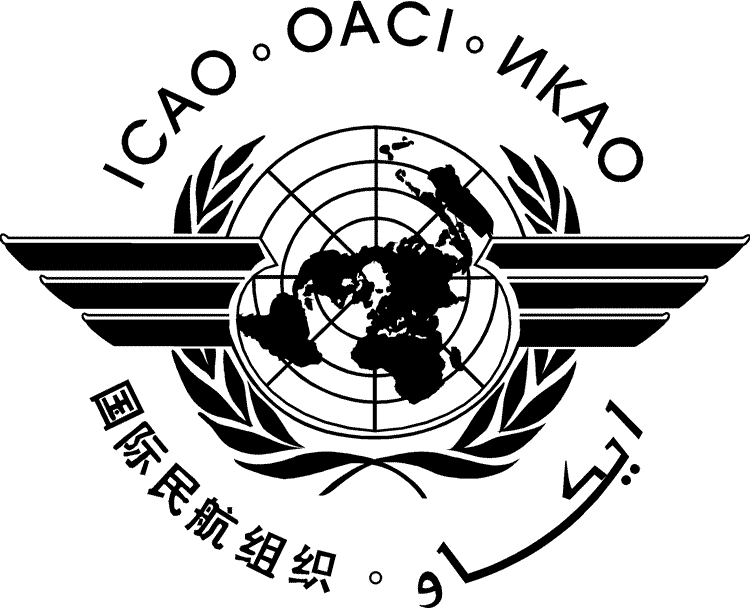 International Civil Aviation OrganizationWORKING PAPERAgenda Item1:Harmonizing ICAO dangerous goods provisions with UN Recommendations on the Transport of Dangerous Goods1.1:Develop proposals, if necessary, for amendments to Annex 18 — The Safe Transport of Dangerous Goods by Air1.2:Develop proposals, if necessary, for amendments to the Technical Instructions for the Safe Transport of Dangerous Goods by Air (Doc 9284) for incorporation in the 2021-2022 Edition1.3:Develop proposals, if necessary, for amendments to the Supplement to the Technical Instructions for the Safe Transport of Dangerous Goods by Air (Doc 9284SU) for incorporation in the 2021-2022 EditionAgenda Item10:Other business2:Managing air-specific safety risks and identifying anomalies2.1:Develop proposals, if necessary, for amendments to Annex 18 — The Safe Transport of Dangerous Goods by Air2.2:Develop proposals, if necessary, for amendments to the Technical Instructions for the Safe Transport of Dangerous Goods by Air (Doc 9284) for incorporation in the 2021-2022 Edition2.3:Develop proposals, if necessary, for amendments to the Supplement to the Technical Instructions for the Safe Transport of Dangerous Goods by Air (Doc9284SU) for incorporation in the 2021-2022 EditionAgenda Item2.4:Development of proposals, if necessary, for amendments to the Emergency Response Guidance for Aircraft Incidents Involving Dangerous Goods (Doc 9481) for incorporation in the 2021-2022 Edition3:Managing safety risks posed by the carriage of lithium batteries by air3.1:Consider how lithium battery package standard under development by SAE G27 Committee (AS6413) can be incorporated into ICAO provisions (Ref: Job Card DGP.003.02)3.2:Consider marking, labelling and documentation requirements for lithium battery packages meeting the SAE G27 Committee draft standard AS6413 (Ref: Job Card DGP.003.02)3.3:Consider the need for amendments to address impact from proposed amendment to Annex 6, Volume I on cargo compartment safety (Ref: Job Cards DGP.003.02and FLTOPSP.043)3.4:Consider measures to mitigate safety risks posed by lithium batteries carried and/or used by passengers, crew and the operator (Ref: Job Card DGP.003.02)3.5:Consider the need for specific measures to mitigate safety risks posed by lithium batteries packed with or contained in equipment3.6:Develop provisions aimed at improving compliance throughout the transport supply chain, including simplification of provisions, guidance on State oversight and outreach, and responsibilities of entities outside the aviationAgenda Item3.7:Monitor UN Committee’s work on hazard-based system for classification of lithium batteries and consider impact on ICAO provisions (Ref: Job Card DGP.003.02)Agenda Item4:Clarifying State oversight responsibilities in Annex 18 (Ref: Job Card DGP.005.02)Agenda Item5:Dangerous good accident and incident reporting system (Ref: Job Card DGP.002.02)Agenda Item6:Dangerous goods training for entities handling general cargo (Ref: Secretariat Job Card)7:Aviation Security/Dangerous Goods Coordination (Ref: Job Card DGP.001.02)7.1:Develop proposals, if necessary, for amendments to Annex 18 and/or Doc 9284 for the sake of alignment with Annex 17 — Security and the Aviation Security Manual(Doc 8973)7.2:Consider control measures for the cargo supply chain that addresses both safety and security concernsAgenda Item7.3:Review guidance material on chemical, biological or radiological attack 8:Coordination with other panels8.1:Flight Operations Panels (FLTOPSP)8.2:Airworthiness Panel (AIRP)8.3:Safety Management Panel (SMP)8.4:Remotely Piloted Aircraft Systems Panel (RPASP)Agenda Item8.5:Any other panelsAgenda Item9:Harmonization of Guidance Material for the Dangerous Goods Panel (DGP) to Aid in the Preparation of the Technical Instructions and Supporting Documents with revised dangerous goods provisionsSUMMARYAction by the DGP is in paragraph ‎2.